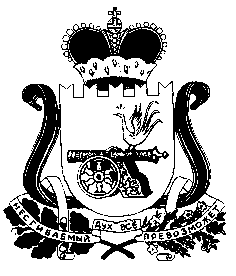 Совет депутатов СНЕГИРЕВСКОГО СЕЛЬСКОГО поселения ШУМЯЧСКОГО района Смоленской областиРЕШЕНИЕ   от «05» марта  2024 года                                                                                     № 5       Пункт 2.1 дополнить абзацем следующего содержания: "Составные части формулы, в соответствии с которой определяется размер арендной платы (за исключением показателя уровня инфляции и кадастровой стоимости), могут изменяться в большую сторону не чаще одного раза в 3 года."                2. Опубликовать настоящее решение в печатном средстве массовой информации органов местного самоуправления Снегиревского сельского поселения Шумячского района Смоленской области «Информационный вестник Снегиревского сельского поселения».                3. Настоящее решение вступает в силу со дня официального опубликования.Глава муниципального образованияСнегиревского  сельского поселения    Шумячского района Смоленской области                                        В.А. ТимофеевО внесении изменений в решение Совета депутатов от 31.03.2016г. № 15 «Об утверждении Положения о порядке определения размера арендной платы за земельные участки, находящиеся в муниципальной собственности Снегиревского сельского поселения Шумячского района Смоленской области, при заключении договоров аренды таких земельных участков без проведения торгов»В соответствии с Федеральным законом от 6 октября 2003 года № 131-ФЗ      «Об общих принципах организации местного самоуправления в Российской Федерации», на основании протеста прокуратуры Шумячского района от  01.03.2024 № 02-36-2024/Прдп94-24-20660023,Уставом Снегиревского сельского поселения Шумячского района Смоленской области, Совет депутатов Снегиревского сельского поселения Шумячского района Смоленской области    Р Е Ш И Л:                1. Внести в Положение о порядке определения размера арендной платы за земельные участки, находящиеся в муниципальной собственности Снегиревского сельского поселения Шумячского района Смоленской области, при заключении договоров аренды таких земельных участков без проведения торгов от 31.03.2016 г. № 16 следующие изменения: